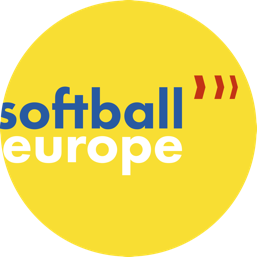 REGISTRATION FORM FAST PITCH UMPIRE CERTIFICATION CLINIC 2020Prague – Czech RepublicMay 20 – May 24, 2020Federation: Candidate(s) : Name and first name		address		e-mail			tel.nr.……………………………………………………………………………………………………………………………………………………………………………………………………………………………………………………………………………………………………………………………………………………………………………………………………………………………………………………………………………………………………………Please send back this form as soon as possible but no later than February 20, 2020 to Director of Umpires, Carolien Stadhouders, cstadhouders@europeansoftball.orgPayment of clinic fee € 75 has to be transferred before February 20, 2020 to the ESF account: European Softball FederationIBAN: BE08 0016 7196 1213   --   BIC: GEBABEBB